ASSUNTO: MOÇÃO DE CONGRATULAÇÕES E APLAUSOS A TODA EQUIPE DO TRANSPORTE DO CEM PELO TRABALHO “SILENCIOSO” QUE REALIZAM, QUE VAI ALÉM DE AGENDAMENTO E TRANSPORTE DE PACIENTES.	 
DESPACHO                       SALA DAS SESSÕES____/____/_____PRESIDENTE DA MESASENHOR PRESIDENTE,SENHORES (AS) VEREADORES (AS),REQUEIRO à Mesa Diretora desta Casa de Leis, na forma regimental de estilo e após ouvido o Douto Plenário, que seja consignada em Ata dos Nossos Trabalhos, MOÇÃO DE CONGRATULAÇÕES e APLAUSOS a toda equipe do transporte do Centro de Especialidades Médicas - Cem pelo trabalho de excelência que realizam, que vai além de agendamento ou transportes de pacientes. Ali eles realizam um atendimento humanizado em todas as esferas, desde a coordenação até os motoristas. Um bom exemplo são os encaminhamentos que a própria coordenação faz junto à assistência social sempre que vê necessidade, pois tem a preocupação e considera importante ouvir os pacientes que buscam o agendamento, que em muitos casos, procuram junto atenção devido à situação que se encontram. E os motoristas; eles muitas vezes, fazem o papel de familiares, mediante às necessidades das pessoas. As tratam como se fossem parente, como se já conhecesse há muito tempo. E o que falar das atendentes, que conhecem os pacientes pelos nomes e buscam sempre facilitar o contato com eles. E não podemos esquecer daqueles que zelam pela limpeza do local, que mantém sempre em ordem para os atendentes e atendidos. Um trabalho de humanização é tudo que, principalmente, a área da Saúde necessita, pois pessoas fragilizadas, com problemas distintos, buscam pelo atendimento. E o setor de transporte reconhece bem isso e faz seu papel com muita competência. E olha que a demanda é significativa. Só em 2022 foram quase cento e duas mil pessoas transportadas. Dessas, 80.961 municipal e 21.009 intermunicipal. Dessa forma, parabenizamos toda a equipe pela dedicação, profissionalismo e solidariedade ao próximo e desejamos que Deus retribua em dobro todo o bem que realizam. Receba nossa singela homenagem:
SALA DAS SESSÕES “VEREADOR SANTO RÓTOLLI”, 31 de março de 2023.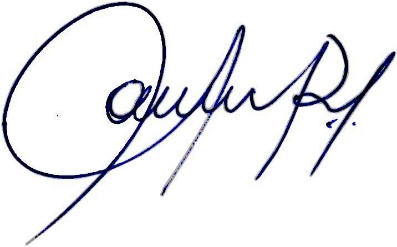 Vereadora e Investigadora da Polícia Civil Sonia Regina Rodrigues “SÔNIA MÓDENA”Presidente da Comissão de Ética, Presidente da Comissão de Defesa e Direito dos Animais e membro da Frente Parlamentar da Agricultura e Agronegócio.Vereador Marcos Antônio Franco “MARCOS GAÚCHO”MOÇÃO Nº   DE 2023ADILSON DO PRADONELSON ABRIQUE DE SOUZAADILSON PINTO DE OLIVEIRANILSON RAMOS DE MACEDO ALUISIO E SILVA BENEVIDESNIVALDO MARCOLINO DIMARTINIANTONIO ALEXANDRE BENTOOLINDO JULIARI JUNIORANTONIO CARLOS MARCOLINOREGIANE MIQUELASSI NASCIMENTO MAROSTEGANAPARECIDO VENTURARITA DE CÁSSIA SANTA LUCIAARNALDO DE OLIVEIRARODINEY RICARDO TRESSOLDIBENEDITO JOCIVAL MARIANORONALDO ALVES FONSECAEDMAR SOARES DA PAIXÃOSAMUEL MARTINS COELHOFELIPE RAMON DE AQUINOVANDERLEI DO CARMO SILVAHELIO FERREIRAWILSON LUIZ DE FREITASJOÃO FERNANDES BRÁS  (AFASTADO)MARIA ALICE ELEOTERIO ANTUNESJOSE AIRTON DOS SANTOSINEZ CASSIA DA SILVA OLIVEIRAJOSE CICERO ALVES DOS SANTOSMARIANGELA  GONÇALVES CAMILOJOSE EDUARDO FAVEROELIANA APARECIDA SAMPAIO DE SOUSAJUVENAL VIEIRA DA SILVASANDRA MARIA DOS SANTOSLORRANY VITORIA DE CASTROPEDRO TORRESLUIZ CARLOS PIMENTAORIVAL ARNALDO DA SILVALUIZ CLÁUDIO MOREIRA DE ABREUEURIDES CARDOSO FERREIRALUIZ FERNANDO GUARNIERISEBASTIÃO FERMIANO BATISTA FILHOMARCOS ANTONIO FRANCOROBERTO DA SILVA COSTAMARCOS ROBERTO FERNANDES BATISTANELSON ABRIQUE DE SOUZA